                          копия верна Л.Н.Мельникова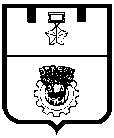 ВОЛГОГРАДСКая городская думаРЕШЕНИЕ. Волгоград, ул. Советская, 9                                                                           тел. (8442) 33-26-55, факс (8442) 55-17-13от 22.04.2013 № 76/2257О даче согласия на передачу в безвозмездное пользование объектов муниципального недвижимого и движимого имущества Волгограда лицам, с которыми по результатам конкурса или аукциона заключены муниципальные контракты на оказание услуг по организации питания в муниципальных образовательных учреждениях Волгограда	В соответствии с Порядком управления и распоряжения муниципальной собственностью Волгограда, принятым постановлением Волгоградского городского Совета народных депутатов от 04.06.99 № 57/657 «О Порядке управления и распоряжения муниципальной собственностью Волгограда» (в редакции               на 28.09.2011), Положением о порядке предоставления в пользование и изъятия муниципального недвижимого имущества, принятым постановлением Волгоградского городского Совета народных депутатов от 15.12.2000 № 21/297         «О принятии Положения о порядке предоставления в пользование и изъятия муниципального недвижимого имущества» (в редакции на 26.12.2012), Положением о порядке предоставления в пользование и изъятия движимого муниципального имущества, принятым решением Волгоградской городской Думы от 16.02.2011 № 42/1306 «О принятии Положения о порядке предоставления            в пользование и изъятия движимого муниципального имущества», руководствуясь статьями 5, 7, 24, 26, 39, 47 Устава города-героя Волгограда, Волгоградская городская ДумаРЕШИЛА:	1. Дать согласие администрации Волгограда на передачу муниципальными образовательными учреждениями Волгограда по договорам безвозмездного пользования объектов муниципального недвижимого и движимого имущества Волгограда лицам, с которыми по результатам конкурса или аукциона заключены муниципальные контракты на оказание услуг по организации питания в муниципальных образовательных учреждениях Волгограда, на срок, не превышающий срок исполнения указанных муниципальных контрактов. 	2. Настоящее решение вступает в силу со дня его принятия и распространяет свое действие на правоотношения, возникшие с 01.01.2013.	3. Администрации Волгограда опубликовать настоящее решение в официальных средствах массовой информации в установленном порядке.	4. Контроль за исполнением настоящего решения возложить на А.В.Зверева – председателя комитета Волгоградской городской Думы по муниципальному имуществу.Исполняющий полномочия главы Волгограда  								И.А.Соловьева